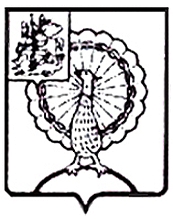 Информация об итогах проведенного экспертно-аналитического мероприятия  «Оперативный контроль исполнения бюджета  городского округа Серпухов Московской области за 3 месяца 2020 года, включая подготовку информации о ходе исполнения бюджета»1. Основание для проведения экспертно-аналитического мероприятия: пункт 1.2. раздела 1 Плана работы Контрольно-счетной палаты городского округа Серпухов на 2020 год (утвержденного Приказом Председателя № 178 от 23.12.2019г. (с изменениями).2. Предмет экспертно-аналитического мероприятия: оперативный контроль исполнения бюджета и подготовка информации о ходе исполнения бюджета городского округа Серпухов Московской области: мониторинг исполнения бюджета за 3 месяца 2019 года.3. Объекты экспертно-аналитического мероприятия: Администрация городского округа Серпухов Московской области. 4. Проверяемый период деятельности: три месяца 2020 года.5. Срок проведения экспертно-аналитического мероприятия: с 30.04.2020г. по 29.05.2020г.6. По результатам экспертно-аналитического мероприятия установлено следующее.1. Отчет об исполнении бюджета городского округа  Серпухов за               1 квартал 2020 года представлен в Контрольно-счетную палату городского округа Серпухов Московской области в установленные законодательством сроки, соответствует нормам бюджетного законодательства и отражает соблюдение основных принципов бюджетной системы Российской Федерации.	2. Фактически за 1 квартал 2020 года доходы бюджета городского округа Серпухов составили 1 624 607,0 тыс. рублей; расходы –1 680 215,3 тыс. рублей.Основным источником налоговых поступлений в бюджете городского округа Серпухов в 1 квартале 2020 года является налог на доходы физических лиц и составляет 451 487,4 тыс. рублей или 71,6% от суммы налоговых доходов.Объем неналоговых поступлений в 1 квартале 2020 года составил 117 926,3 тыс. рублей или 20,1% от суммы доходов.Исполнение в целом по муниципальным программам в соответствии с данными отчета об исполнении бюджета за 1 квартал 2020 год составило 18,4% к годовому плану.В структуру неналоговых доходов в 1 квартале 2020 года вошли не запланированные при утверждении бюджета на 2020 год доходы от штрафов, санкций, возмещения ущерба в размере 2,4%. Также в 1 квартале 2020 года получено безвозмездных поступлений в размере 876 280,5 тыс. рублей, из них: дотации – 1 075,5 тыс. рублей; субсидии – 266 860,1 тыс. рублей; субвенции – 607 411,7 тыс. рублей, прочие безвозмездные поступления – 933,2 тыс. рублей.3. На 01.04.2020 года муниципальный долг составил 520 000,0 тыс. рублей. Объем муниципального долга городского округа Серпухов по состоянию на 01.04.2020 года по долговым обязательствам не превысил предельный объем муниципального долга, установленный статьей 107 Бюджетного кодекса Российской Федерации.4. Нарушения порядка исполнения бюджета городского округа Серпухов за 1 квартал 2020 года не выявлены.7. Предложения (рекомендации):7.1.Продолжить работу по мобилизации доходов в бюджет городского округа Серпухов.7.2. Главным администраторам средств бюджета:7.2.1. Принять меры по повышению качества планирования налоговых и неналоговых доходов;7.2.2. В целях соблюдения статьи 34 Бюджетного кодекса Российской Федерации своевременно проводить мониторинг исполнения расходных обязательств, координировать деятельность подведомственных учреждений в целях целевого и эффективного использования бюджетных средств.7.2.3. Не допускать образование дебиторской и кредиторской задолженности, финансируемой за счет бюджета.7.2.4. Осуществлять ежемесячный мониторинг результатов освоения бюджетных средств по муниципальным программам в текущем финансовом году.7.2.5. В целях повышения эффективности и результативности использования бюджетных средств, ввести персональную ответственность главных распорядителей (муниципальных заказчиков) по итогам реализации программных и подпрограммных мероприятий в текущем финансовом году.7.2.6. Привести объемы финансирования на 2020 год муниципальных программ с показателями бюджета.7.2.7. Повышать качество администрирования доходов:- своевременно проводить уточнение невыясненных платежей;- проводить претензионную работу с должниками по поступлениям в бюджет.	По результатам экспертно-аналитического мероприятия были направлены информационные письма в Совет депутатов городского округа Серпухов и Главе городского округа Серпухов, а также Заключение о результатах экспертно-аналитического мероприятия для сведения было направлено в Прокуратуру городского округа Серпухов.КОНТРОЛЬНО-СЧЕТНАЯ ПАЛАТАГОРОДСКОГО ОКРУГА СЕРПУХОВМОСКОВСКОЙ ОБЛАСТИКОНТРОЛЬНО-СЧЕТНАЯ ПАЛАТАГОРОДСКОГО ОКРУГА СЕРПУХОВМОСКОВСКОЙ ОБЛАСТИ142203, Московская область, городской округ Серпухов, ул. Советская, д.88  ИНН/КПП: 5043044241/504301001ОГРН: 1115043006044телефон:  8(4967)37-71-85, 37-45-40 e-mail : kspserpuhov@yandex.ru https://ksp-serpuhov.ru